Friedens-Singen „Wind des Wandels“ am Samstag, 24. August 2024 auf dem Münsterplatz in Bern (bei jedem Wetter)11.30 - 13.00 / Gemeinsame Einstimmung und Singen aller Lieder (ankommen ab 11.00)13.00 – 15.00 / Zusammensein & Leben teilen (Selbstmitgebrachtes essen & trinken auf dem Platz) 		         … oder Pause  (essen, trinken anderswo in der Stadt	14.00 - 15.00 / Friedensimpulse & Inspirationen (auf dem Münsterplatz)  15.15 – 16.45 / Gross-FriedensSingen mit Bambus-WedelnDas Grosssingen «La paz cantamos», welches neunmal in Bern stattfand (2011-2019), hat einen fruchtbaren Boden hinterlassen für das diesjährige Friedens-Singen «Wind des Wandels» – mit altbewährten und neuen, kreativen Elementen. Wenn wir nach vier Jahren Pause nun wieder friedensbewegte Menschen, Frauen, Männer und Kinder zu einem farbig-lebendigen und innig schwingenden Singmeer mit Liedern aus verschiedenen Kulturen einladen, werden neu 108 Bambuswedel mit ihrem zauberhaften Rauschen den Wind des Wandels zu mehr innerem und äusserem Frieden unterstützen und eine neue Welt herbeirufen, die geprägt ist von Menschlichkeit, gegenseitigem Wohlwollen und Offenheit für eine Vielfalt von Meinungen. Auch diesmal kommen wir ohne Strom und Verstärkung aus, mit einer schlichten Infrastruktur auf dem Platz. Wieder wird der vom traditionellen Alpsegen inspirierte Ruf vom Münster herab erklingen.Neu findet die Einstimmung auch auf dem Münsterplatz statt (nicht mehr in der Kirche). Das auf diese Weise weltweit einmalige Gross-Singen, organisiert vom gemeinnützigen Verein StimmVolk.ch, lässt die verbindende und nährende Kraft des gemeinsamen Singens und Zusammenseins erfahren. Wir sind Viele! Und unser Anlass wird auch mit Impulsen und Inspirationen für Friedfertigkeit in den Alltag und die kommende Zeit ausstrahlen. Nähere Infos: www.stimmvolk.ch/friedenssingen-bern24  / … mit Links zu allen Liedern, mit Liedtexten, Hörproben von Einzelstimmen und mit wichtigen inhaltlichen und organisatorischen Hinweisen – wichtig, auch kurz vor dem Anlass zu konsultieren!Flyer: www.stimmvolk.ch/customer/files/19459/KARTE-A6-FriedensSingen---Bern24.pdf Videos von früheren Gross-Sing-Anlässen: www.stimmvolk.ch/videos 
Fotos von früheren Gross-Sing-Anlässen: www.stimmvolk.ch/fotosStimmVolk.ch ist ein innovatives Singkultur- und Friedensprojekt mit dem Leitmotiv „Singend Brücken bauen“ – die verbindende Kraft des gemeinsamen Singens erleben, leistungsfrei und freudvoll, und dabei auf kreative und konstruktive Weise Gesellschaft mitgestalten. Regionale Singgruppen an etwa vierzig Orten in der Schweiz sind mit dem als gemeinnützig anerkannten Projekt verbunden. Auf der Website finden sich u.a. über 220 Lieder mit Texten und Hörproben von Einzelstimmen, sowie Friedens-Wegweiser mit Zitaten, Geschichten, Positivnachrichten und Inspirationen. www.stimmvolk.ch – mit einem wachsenden Bereich von Friedensimpulsen: www.stimmvolk.ch/friedensimpulse .Auf Anfrage schicken wir gerne die gewünschte Anzahl von Flyern in Postkartenform (zum Weitergeben oder Beilegen in Versänden): Matthias Gerber, sing@stimmvolk.ch , 052 222 79 62Es gibt keinen Weg zum Frieden, denn Frieden ist der Weg.       Mahatma Gandhi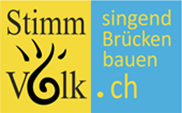 StimmVolk.ch   c/o Matthias GerberSchlosserstrasse 23, 8400 Winterthur052 222 79 62,  sing@stimmvolk.chwww.stimmvolk.ch   News  Agenda  Lieder  Singnetz Wegweiser  Projekte  Angebote  Fotos  Videos      
Gross-Singen2018  Gross-Singen2013  Gross-Singen2014GrossSingen15: Video Platz  Video Kirche